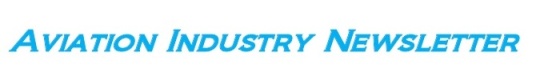 RYANAIR “DOPPIA” LUFTHANSALufthansa  ha reso noto proprio in questi giorni i risultati dell’anno finanziario 2018.  I passeggeri trasportati sono stati 142.3 milioni.  La cifra è eccezionalmente elevata tale, a livello mondiale, da porsi alle spalle dei tre giganti a stelle e strisce i quali nel 2018 hanno dichiarato i seguenti numeri passeggeri: AMERICAN AIRLINES  203.745.000	  	DELTA	      	             199.000.000	    UNITED 	             158.300.000    La Southwest è leggermente staccata con 135 milioni di passeggeri.Possiamo pertanto affermare che Lufthansa è  il quarto vettore a livello mondiale per numero passeggeri trasportati?   Le cose non stanno proprio così.Il modello del gruppo Lufthansa è strutturato nella seguente modalità:●“NETWORK” di cui fanno parte Lufthansa German Airlines, Swiss e Austrian.  A sua volta viene ulteriormente specificato che  “Lufthansa CityLine and Air Dolomiti regional airlines are also part of Lufthansa German Airlines” (1)●“SEGMENTO BUSINESS” composto da Eurowings, la quale a sua volta comprende Brussels Airline.Ebbene la scomposizione dei 142 milioni di passeggeri sui singoli componenti del gruppo porta alle seguenti cifre:Lufthansa German Airlines  	70.000.000Eurowings			38.000.000Swiss				20.000.000Austrian			14.000.000Passando ora a Ryanair ricordiamo come l’anno finanziario del vettore condotto da Michael O’Leary segue il periodo Aprile-Marzo, tuttavia per quanto riguarda i dati di traffico sono già noti quelli relativi a Gennaio-Dicembre 2018 e da essi risulta che i passeggeri trasportati sono stati 139.100.000 Crediamo quindi che parlare di  Ryanair che “doppia” Lufthansa non sia affatto esagerato. E nell’affermare ciò si tengano presenti due fattori. Innanzitutto va evidenziato come il numero passeggeri del vettore irlandese è stato ottenuto “in solitario” ovvero senza l’ausilio di compagnie straniere controllate.  Inoltre -come abbiamo sopra ricordato-  la nostra Air Dolomiti, insieme a Lufthansa Cityline, contribuisce a generare quei 70 milioni di passeggeri imputati a Lufthansa German Airlines.  Ebbene, i dati del 2018 ancora non si conoscono, ma tenendo presente che nel 2017  i passeggeri di Air Dolomiti rasentavano il milione di unità (2)  il numero passeggeri realmente portati dalla sola Lufthansa si attesta intorno ai 69 milioni. (1) Pagina 48 dell’Annual Report(2) L’annuario  Enac relativo al 2017 mostrava per Air Dolomiti 912.228 passeggeri				www.aviation-industry-news.com20 marzo 2019